2014. szeptember 26., 16.30-tólBolyai Intézet, Aradi vértanúk tere 1.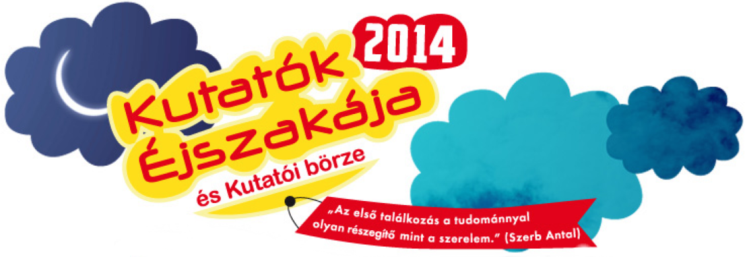 Kiállítás megnyitó 16.30-18.00 	"Matematika mindenütt" pályázat díjkiosztó gálája az alkotók előadásaivalElőadások18.00-18.30	Dr. Kosztolányi József: Érdekességek a matematika nagy problémáihoz kapcsolódóan18.30-19.00	Herczeg Viktória: Függvények a mindennapokbanJáték18.00-20.00	Dr. Makay Géza: Sudoku19.00- 		Dr. Vígh Viktor: Ördöglakatok és logikai játékok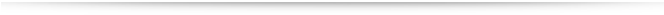 Információ: www.model.u-szeged.hu, www.math.u-szeged.hu www.kutatokejszakaja.huKutatók Éjszakájaa Bolyai Intézetben